Form-8Application for Transfer of Terms of Reference
*****1Details of Project Details of Project Details of Project Details of Project Details of Project Details of Project Details of Project Details of Project Details of Project Details of Project 11.11.1Proposal No.Proposal No.Proposal No.Proposal No.Proposal No.:#Auto Fetch#/ Search#Auto Fetch#/ Search11.21.2Name of the ProjectName of the ProjectName of the ProjectName of the ProjectName of the Project:#Auto Fetch##Auto Fetch#2Details of the Company/Organization/User AgencyDetails of the Company/Organization/User AgencyDetails of the Company/Organization/User AgencyDetails of the Company/Organization/User AgencyDetails of the Company/Organization/User AgencyDetails of the Company/Organization/User AgencyDetails of the Company/Organization/User AgencyDetails of the Company/Organization/User AgencyDetails of the Company/Organization/User AgencyDetails of the Company/Organization/User Agency22.1Transferee (To whom the transfer of ToR is being sought)Transferee (To whom the transfer of ToR is being sought)Transferee (To whom the transfer of ToR is being sought)Transferee (To whom the transfer of ToR is being sought)Transferee (To whom the transfer of ToR is being sought)Transferee (To whom the transfer of ToR is being sought)22.1.12.1.1Name of the Company / Organization/User agencyName of the Company / Organization/User agencyName of the Company / Organization/User agencyName of the Company / Organization/User agency:KYC/ ManualKYC/ Manual22.1.22.1.2Registered AddressRegistered AddressRegistered AddressRegistered Address:22.1.22.1.22.1.2.12.1.2.12.1.2.1Door/ House No.; Street Number and Name :KYC/ ManualKYC/ Manual22.1.22.1.22.1.2.22.1.2.22.1.2.2Village /Town / City:KYC/ ManualKYC/ Manual22.1.22.1.22.1.2.32.1.2.32.1.2.3District:KYC/ ManualKYC/ Manual22.1.22.1.22.1.2.42.1.2.42.1.2.4State:KYC/ ManualKYC/ Manual22.1.22.1.22.1.2.52.1.2.52.1.2.5Pin Code:KYC/ ManualKYC/ Manual22.1.22.1.22.1.2.62.1.2.62.1.2.6Landmarks:KYC/ ManualKYC/ Manual22.1.22.1.22.1.2.72.1.2.72.1.2.7e-mail address:KYC/ ManualKYC/ Manual22.1.22.1.22.1.2.82.1.2.82.1.2.8Landline Number:KYC/ ManualKYC/ Manual22.1.22.1.22.1.2.92.1.2.92.1.2.9Mobile number:KYC/ ManualKYC/ Manual22.1.32.1.3Legal Status of the Company/Organization/User Agency [Central Govt., State Govt., Central PSU, State PSU, Joint Venture (Pvt.+Govt), Joint Venture (Govt. + Govt.), Joint Venture (Pvt+Pvt), Private, Limited, LLP, Individual]Legal Status of the Company/Organization/User Agency [Central Govt., State Govt., Central PSU, State PSU, Joint Venture (Pvt.+Govt), Joint Venture (Govt. + Govt.), Joint Venture (Pvt+Pvt), Private, Limited, LLP, Individual]Legal Status of the Company/Organization/User Agency [Central Govt., State Govt., Central PSU, State PSU, Joint Venture (Pvt.+Govt), Joint Venture (Govt. + Govt.), Joint Venture (Pvt+Pvt), Private, Limited, LLP, Individual]Legal Status of the Company/Organization/User Agency [Central Govt., State Govt., Central PSU, State PSU, Joint Venture (Pvt.+Govt), Joint Venture (Govt. + Govt.), Joint Venture (Pvt+Pvt), Private, Limited, LLP, Individual]:KYC/ ManualKYC/ Manual2.2Transferor (Holder of earlier TOR) Transferor (Holder of earlier TOR) Transferor (Holder of earlier TOR) Transferor (Holder of earlier TOR) Transferor (Holder of earlier TOR) Transferor (Holder of earlier TOR) 2.2.12.2.1Name of the Company / Organization/User agencyName of the Company / Organization/User agencyName of the Company / Organization/User agencyName of the Company / Organization/User agency:KYC/ ManualKYC/ Manual2.2.22.2.2Registered AddressRegistered AddressRegistered AddressRegistered Address:2.2.2.12.2.2.12.2.2.1Door/ House No.; Street Number and Name :KYC/ ManualKYC/ Manual2.2.2.22.2.2.22.2.2.2Village /Town / City:KYC/ ManualKYC/ Manual2.2.2.32.2.2.32.2.2.3District:KYC/ ManualKYC/ Manual2.2.2.42.2.2.42.2.2.4State:KYC/ ManualKYC/ Manual2.2.2.52.2.2.52.2.2.5Pin Code:KYC/ ManualKYC/ Manual2.2.2.62.2.2.62.2.2.6Landmarks:KYC/ ManualKYC/ Manual2.2.2.72.2.2.72.2.2.7e-mail address:KYC/ ManualKYC/ Manual2.2.2.82.2.2.82.2.2.8Landline Number:KYC/ ManualKYC/ Manual2.2.2.92.2.2.92.2.2.9Mobile number:KYC/ ManualKYC/ Manual2.2.32.2.3Legal Status of the Company/Organization/User Agency [Central Govt., State Govt., Central PSU, State PSU, Joint Venture (Pvt.+Govt), Joint Venture (Govt. + Govt.), Joint Venture (Pvt+Pvt), Private, Limited, LLP, Individual]Legal Status of the Company/Organization/User Agency [Central Govt., State Govt., Central PSU, State PSU, Joint Venture (Pvt.+Govt), Joint Venture (Govt. + Govt.), Joint Venture (Pvt+Pvt), Private, Limited, LLP, Individual]Legal Status of the Company/Organization/User Agency [Central Govt., State Govt., Central PSU, State PSU, Joint Venture (Pvt.+Govt), Joint Venture (Govt. + Govt.), Joint Venture (Pvt+Pvt), Private, Limited, LLP, Individual]Legal Status of the Company/Organization/User Agency [Central Govt., State Govt., Central PSU, State PSU, Joint Venture (Pvt.+Govt), Joint Venture (Govt. + Govt.), Joint Venture (Pvt+Pvt), Private, Limited, LLP, Individual]:KYC/ ManualKYC/ Manual3Details of the person making applicationDetails of the person making applicationDetails of the person making applicationDetails of the person making applicationDetails of the person making applicationDetails of the person making applicationDetails of the person making applicationDetails of the person making applicationDetails of the person making applicationDetails of the person making application33.13.1Name of the applicant (First Name; Middle Name; Last Name)Name of the applicant (First Name; Middle Name; Last Name)Name of the applicant (First Name; Middle Name; Last Name)Name of the applicant (First Name; Middle Name; Last Name)Name of the applicant (First Name; Middle Name; Last Name)::KYC33.23.2Designation Designation Designation Designation Designation ::KYC33.33.3Correspondence AddressCorrespondence AddressCorrespondence AddressCorrespondence AddressCorrespondence Address::KYC33.33.33.3.13.3.13.3.1Door/ House No.; Street Number and Name  Door/ House No.; Street Number and Name  ::KYC33.33.33.3.23.3.23.3.2Village /Town / CityVillage /Town / City::KYC33.33.33.3.33.3.33.3.3DistrictDistrict::KYC33.33.33.3.43.3.43.3.4StateState::KYC33.33.33.3.53.3.53.3.5Pin CodePin Code::KYC33.33.33.3.63.3.63.3.6LandmarksLandmarks::KYC33.33.33.3.73.3.73.3.7e-mail addresse-mail address::KYC33.33.33.3.83.3.83.3.8Landline NumberLandline Number::KYC33.33.33.3.93.3.93.3.9Mobile numberMobile number::KYC4Location of the Project or ActivityLocation of the Project or ActivityLocation of the Project or ActivityLocation of the Project or ActivityLocation of the Project or ActivityLocation of the Project or ActivityLocation of the Project or ActivityLocation of the Project or ActivityLocation of the Project or ActivityLocation of the Project or Activity44.14.1Project locationProject locationProject locationProject locationProject location44.14.14.1.14.1.1Upload KML#Upload KML#Upload KML#::#Auto Fetch# 44.14.14.1.24.1.2Plot / Survey / Khasra No.Plot / Survey / Khasra No.Plot / Survey / Khasra No.::#Auto Fetch#44.14.14.1.34.1.3Village(s)Village(s)Village(s)::#Auto Fetch#44.14.14.1.44.1.4Sub-District(s)Sub-District(s)Sub-District(s)::#Auto Fetch#44.14.14.1.54.1.5DistrictDistrictDistrict::#Auto Fetch#44.14.14.1.64.1.6StateStateState::#Auto Fetch#44.14.14.1.74.1.7Pin CodePin CodePin Code::#Auto Fetch#44.14.14.1.84.1.8Bounded Latitudes (North)Bounded Latitudes (North)Bounded Latitudes (North)44.14.14.1.84.1.8FromFromFrom::#Auto Fetch# 44.14.14.1.84.1.8ToToTo:#Auto Fetch# #Auto Fetch# 44.1.84.1.8Bounded Longitudes (East)Bounded Longitudes (East)Bounded Longitudes (East)44.1.84.1.8FromFromFrom:#Auto Fetch# #Auto Fetch# 44.1.84.1.8ToToTo:#Auto Fetch# #Auto Fetch# 5Category of the Project/ActivityAuto fetch below mentioned detailsCategory of the Project/ActivityAuto fetch below mentioned detailsCategory of the Project/ActivityAuto fetch below mentioned detailsCategory of the Project/ActivityAuto fetch below mentioned detailsCategory of the Project/ActivityAuto fetch below mentioned detailsCategory of the Project/ActivityAuto fetch below mentioned detailsCategory of the Project/ActivityAuto fetch below mentioned detailsCategory of the Project/ActivityAuto fetch below mentioned detailsCategory of the Project/ActivityAuto fetch below mentioned detailsCategory of the Project/ActivityAuto fetch below mentioned detailsCategory of the Project/ActivityAuto fetch below mentioned detailsCategory of the Project/ActivityAuto fetch below mentioned details5.15.1Whether multiple items (Components) as per the notification involved in the proposal? [Yes/No][eg. Captive thermal power plant 1(d) / Coke oven plant 4(b) / Grinding unit 3(b), etc proposed in the Integrated steel plant 3(a)]Whether multiple items (Components) as per the notification involved in the proposal? [Yes/No][eg. Captive thermal power plant 1(d) / Coke oven plant 4(b) / Grinding unit 3(b), etc proposed in the Integrated steel plant 3(a)]Whether multiple items (Components) as per the notification involved in the proposal? [Yes/No][eg. Captive thermal power plant 1(d) / Coke oven plant 4(b) / Grinding unit 3(b), etc proposed in the Integrated steel plant 3(a)]Whether multiple items (Components) as per the notification involved in the proposal? [Yes/No][eg. Captive thermal power plant 1(d) / Coke oven plant 4(b) / Grinding unit 3(b), etc proposed in the Integrated steel plant 3(a)]Whether multiple items (Components) as per the notification involved in the proposal? [Yes/No][eg. Captive thermal power plant 1(d) / Coke oven plant 4(b) / Grinding unit 3(b), etc proposed in the Integrated steel plant 3(a)]Whether multiple items (Components) as per the notification involved in the proposal? [Yes/No][eg. Captive thermal power plant 1(d) / Coke oven plant 4(b) / Grinding unit 3(b), etc proposed in the Integrated steel plant 3(a)]Whether multiple items (Components) as per the notification involved in the proposal? [Yes/No][eg. Captive thermal power plant 1(d) / Coke oven plant 4(b) / Grinding unit 3(b), etc proposed in the Integrated steel plant 3(a)]Whether multiple items (Components) as per the notification involved in the proposal? [Yes/No][eg. Captive thermal power plant 1(d) / Coke oven plant 4(b) / Grinding unit 3(b), etc proposed in the Integrated steel plant 3(a)]Whether multiple items (Components) as per the notification involved in the proposal? [Yes/No][eg. Captive thermal power plant 1(d) / Coke oven plant 4(b) / Grinding unit 3(b), etc proposed in the Integrated steel plant 3(a)]Whether multiple items (Components) as per the notification involved in the proposal? [Yes/No][eg. Captive thermal power plant 1(d) / Coke oven plant 4(b) / Grinding unit 3(b), etc proposed in the Integrated steel plant 3(a)]:#Auto Fetch#/ Drop Down 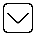 #Auto Fetch#/ Drop Down #Auto Fetch#/ Drop Down #Auto Fetch#/ Drop Down If No,If No,If No,If No,If No,If No,If No,If No,If No,If No,5.1.15.1.15.1.1Item No. as per schedule to EIA Notification, 2006[eg. Item No.: 1(a); Activity: Mining Proposal; Sub-activity: Non-Coal (Minor Minerals)] Item No. as per schedule to EIA Notification, 2006[eg. Item No.: 1(a); Activity: Mining Proposal; Sub-activity: Non-Coal (Minor Minerals)] Item No. as per schedule to EIA Notification, 2006[eg. Item No.: 1(a); Activity: Mining Proposal; Sub-activity: Non-Coal (Minor Minerals)] Item No. as per schedule to EIA Notification, 2006[eg. Item No.: 1(a); Activity: Mining Proposal; Sub-activity: Non-Coal (Minor Minerals)] Item No. as per schedule to EIA Notification, 2006[eg. Item No.: 1(a); Activity: Mining Proposal; Sub-activity: Non-Coal (Minor Minerals)] Item No. as per schedule to EIA Notification, 2006[eg. Item No.: 1(a); Activity: Mining Proposal; Sub-activity: Non-Coal (Minor Minerals)] Item No. as per schedule to EIA Notification, 2006[eg. Item No.: 1(a); Activity: Mining Proposal; Sub-activity: Non-Coal (Minor Minerals)] :#Auto Fetch#/ Drop Down  #Auto Fetch#/ Drop Down  #Auto Fetch#/ Drop Down  #Auto Fetch#/ Drop Down  5.1.1.15.1.1.15.1.1.15.1.1.1CapacityCapacityCapacity#Auto Fetch#/ Auto selection will be done for Unit based on DSS activity#Auto Fetch#/ Auto selection will be done for Unit based on DSS activity#Auto Fetch#/ Auto selection will be done for Unit based on DSS activity#Auto Fetch#/ Auto selection will be done for Unit based on DSS activityIf Yes,If Yes,If Yes,If Yes,If Yes,If Yes,If Yes,If Yes,If Yes,If Yes,5.1.25.1.25.1.2Item No. as per schedule to EIA Notification, 2006 for Major Activity[eg. Item No.: 3(a); Activity: Metallurgical industries (ferrous & nonferrous); Sub-activity: Integrated Steel Plant]Item No. as per schedule to EIA Notification, 2006 for Major Activity[eg. Item No.: 3(a); Activity: Metallurgical industries (ferrous & nonferrous); Sub-activity: Integrated Steel Plant]Item No. as per schedule to EIA Notification, 2006 for Major Activity[eg. Item No.: 3(a); Activity: Metallurgical industries (ferrous & nonferrous); Sub-activity: Integrated Steel Plant]Item No. as per schedule to EIA Notification, 2006 for Major Activity[eg. Item No.: 3(a); Activity: Metallurgical industries (ferrous & nonferrous); Sub-activity: Integrated Steel Plant]Item No. as per schedule to EIA Notification, 2006 for Major Activity[eg. Item No.: 3(a); Activity: Metallurgical industries (ferrous & nonferrous); Sub-activity: Integrated Steel Plant]Item No. as per schedule to EIA Notification, 2006 for Major Activity[eg. Item No.: 3(a); Activity: Metallurgical industries (ferrous & nonferrous); Sub-activity: Integrated Steel Plant]Item No. as per schedule to EIA Notification, 2006 for Major Activity[eg. Item No.: 3(a); Activity: Metallurgical industries (ferrous & nonferrous); Sub-activity: Integrated Steel Plant]:#Auto Fetch#/ Drop Down  (Multiple sub-activity)#Auto Fetch#/ Drop Down  (Multiple sub-activity)#Auto Fetch#/ Drop Down  (Multiple sub-activity)#Auto Fetch#/ Drop Down  (Multiple sub-activity)5.1.2.15.1.2.15.1.2.15.1.2.1CapacityCapacityCapacity#Auto Fetch#/ Auto selection will be done for Unit based on DSS activity#Auto Fetch#/ Auto selection will be done for Unit based on DSS activity#Auto Fetch#/ Auto selection will be done for Unit based on DSS activity#Auto Fetch#/ Auto selection will be done for Unit based on DSS activity5.1.35.1.35.1.3Item No. as per schedule to EIA Notification, 2006 for Minor Activity [eg. Item No.: 1(d); Activity: Thermal Power Plants; Sub-activity: Coal-based plant]Item No. as per schedule to EIA Notification, 2006 for Minor Activity [eg. Item No.: 1(d); Activity: Thermal Power Plants; Sub-activity: Coal-based plant]Item No. as per schedule to EIA Notification, 2006 for Minor Activity [eg. Item No.: 1(d); Activity: Thermal Power Plants; Sub-activity: Coal-based plant]Item No. as per schedule to EIA Notification, 2006 for Minor Activity [eg. Item No.: 1(d); Activity: Thermal Power Plants; Sub-activity: Coal-based plant]Item No. as per schedule to EIA Notification, 2006 for Minor Activity [eg. Item No.: 1(d); Activity: Thermal Power Plants; Sub-activity: Coal-based plant]Item No. as per schedule to EIA Notification, 2006 for Minor Activity [eg. Item No.: 1(d); Activity: Thermal Power Plants; Sub-activity: Coal-based plant]Item No. as per schedule to EIA Notification, 2006 for Minor Activity [eg. Item No.: 1(d); Activity: Thermal Power Plants; Sub-activity: Coal-based plant]:#Auto Fetch#/ Drop Down +Add rows (Only for Minor activity)#Auto Fetch#/ Drop Down +Add rows (Only for Minor activity)#Auto Fetch#/ Drop Down +Add rows (Only for Minor activity)#Auto Fetch#/ Drop Down +Add rows (Only for Minor activity)5.1.3.15.1.3.15.1.3.15.1.3.1CapacityCapacityCapacityDrop Down / #Auto Fetch#Drop Down / #Auto Fetch#Drop Down / #Auto Fetch#Drop Down / #Auto Fetch#5.25.2Category of the project as per EIA Notification, 2006 [A/B1]If B1 is selected in 5.2 then below fields will be availableCategory of the project as per EIA Notification, 2006 [A/B1]If B1 is selected in 5.2 then below fields will be availableCategory of the project as per EIA Notification, 2006 [A/B1]If B1 is selected in 5.2 then below fields will be availableCategory of the project as per EIA Notification, 2006 [A/B1]If B1 is selected in 5.2 then below fields will be availableCategory of the project as per EIA Notification, 2006 [A/B1]If B1 is selected in 5.2 then below fields will be availableCategory of the project as per EIA Notification, 2006 [A/B1]If B1 is selected in 5.2 then below fields will be availableCategory of the project as per EIA Notification, 2006 [A/B1]If B1 is selected in 5.2 then below fields will be availableCategory of the project as per EIA Notification, 2006 [A/B1]If B1 is selected in 5.2 then below fields will be availableCategory of the project as per EIA Notification, 2006 [A/B1]If B1 is selected in 5.2 then below fields will be availableCategory of the project as per EIA Notification, 2006 [A/B1]If B1 is selected in 5.2 then below fields will be availableDrop Down Drop Down Drop Down Drop Down 5.2.15.2.15.2.1Whether proposal is required to be appraised at Central level? [Yes/No] If yes thenWhether proposal is required to be appraised at Central level? [Yes/No] If yes thenWhether proposal is required to be appraised at Central level? [Yes/No] If yes thenWhether proposal is required to be appraised at Central level? [Yes/No] If yes thenWhether proposal is required to be appraised at Central level? [Yes/No] If yes thenWhether proposal is required to be appraised at Central level? [Yes/No] If yes thenWhether proposal is required to be appraised at Central level? [Yes/No] If yes thenDrop Down Drop Down Drop Down Drop Down 5.2.1.15.2.1.15.2.1.1Reason for application at Central Level [No existence of SEIAA/ General Condition/ Proposal under central scheme (eg. EBP) / Others (Specify)]Reason for application at Central Level [No existence of SEIAA/ General Condition/ Proposal under central scheme (eg. EBP) / Others (Specify)]Reason for application at Central Level [No existence of SEIAA/ General Condition/ Proposal under central scheme (eg. EBP) / Others (Specify)]Reason for application at Central Level [No existence of SEIAA/ General Condition/ Proposal under central scheme (eg. EBP) / Others (Specify)]Drop Down Drop Down Drop Down Drop Down 6Details of Terms of Reference 
Auto fetch below mentioned details if available else user has to fill the detailsDetails of Terms of Reference 
Auto fetch below mentioned details if available else user has to fill the detailsDetails of Terms of Reference 
Auto fetch below mentioned details if available else user has to fill the detailsDetails of Terms of Reference 
Auto fetch below mentioned details if available else user has to fill the detailsDetails of Terms of Reference 
Auto fetch below mentioned details if available else user has to fill the detailsDetails of Terms of Reference 
Auto fetch below mentioned details if available else user has to fill the detailsDetails of Terms of Reference 
Auto fetch below mentioned details if available else user has to fill the detailsDetails of Terms of Reference 
Auto fetch below mentioned details if available else user has to fill the detailsDetails of Terms of Reference 
Auto fetch below mentioned details if available else user has to fill the detailsDetails of Terms of Reference 
Auto fetch below mentioned details if available else user has to fill the detailsDetails of Terms of Reference 
Auto fetch below mentioned details if available else user has to fill the detailsDetails of Terms of Reference 
Auto fetch below mentioned details if available else user has to fill the details6.1MoEF&CC / SEIAA File No.MoEF&CC / SEIAA File No.MoEF&CC / SEIAA File No.MoEF&CC / SEIAA File No.MoEF&CC / SEIAA File No.MoEF&CC / SEIAA File No.MoEF&CC / SEIAA File No.MoEF&CC / SEIAA File No.MoEF&CC / SEIAA File No.MoEF&CC / SEIAA File No.MoEF&CC / SEIAA File No.#Free Text#/ Search#Free Text#/ Search#Free Text#/ Search#Free Text#/ Search6.2Date of issue of Terms of ReferenceDate of issue of Terms of ReferenceDate of issue of Terms of ReferenceDate of issue of Terms of ReferenceDate of issue of Terms of ReferenceDate of issue of Terms of ReferenceDate of issue of Terms of ReferenceDate of issue of Terms of ReferenceDate of issue of Terms of ReferenceDate of issue of Terms of ReferenceDate of issue of Terms of Reference#Auto Fetch#/ #Date##Auto Fetch#/ #Date##Auto Fetch#/ #Date##Auto Fetch#/ #Date#6.3Copy of ToR letterCopy of ToR letterCopy of ToR letterCopy of ToR letterCopy of ToR letterCopy of ToR letterCopy of ToR letterCopy of ToR letterCopy of ToR letterCopy of ToR letterCopy of ToR letter#Auto Fetch#/ Upload 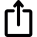 #Auto Fetch#/ Upload #Auto Fetch#/ Upload #Auto Fetch#/ Upload 6.4Whether any amendment/corrigendum/transfer to the earlier ToR has been obtained? [Yes/No] 
If Yes
auto fetch below mentioned details else user has to fill itWhether any amendment/corrigendum/transfer to the earlier ToR has been obtained? [Yes/No] 
If Yes
auto fetch below mentioned details else user has to fill itWhether any amendment/corrigendum/transfer to the earlier ToR has been obtained? [Yes/No] 
If Yes
auto fetch below mentioned details else user has to fill itWhether any amendment/corrigendum/transfer to the earlier ToR has been obtained? [Yes/No] 
If Yes
auto fetch below mentioned details else user has to fill itWhether any amendment/corrigendum/transfer to the earlier ToR has been obtained? [Yes/No] 
If Yes
auto fetch below mentioned details else user has to fill itWhether any amendment/corrigendum/transfer to the earlier ToR has been obtained? [Yes/No] 
If Yes
auto fetch below mentioned details else user has to fill itWhether any amendment/corrigendum/transfer to the earlier ToR has been obtained? [Yes/No] 
If Yes
auto fetch below mentioned details else user has to fill itWhether any amendment/corrigendum/transfer to the earlier ToR has been obtained? [Yes/No] 
If Yes
auto fetch below mentioned details else user has to fill itWhether any amendment/corrigendum/transfer to the earlier ToR has been obtained? [Yes/No] 
If Yes
auto fetch below mentioned details else user has to fill itWhether any amendment/corrigendum/transfer to the earlier ToR has been obtained? [Yes/No] 
If Yes
auto fetch below mentioned details else user has to fill itWhether any amendment/corrigendum/transfer to the earlier ToR has been obtained? [Yes/No] 
If Yes
auto fetch below mentioned details else user has to fill it:Drop Down Drop Down Drop Down Drop Down 6.4.16.4.16.4.1Select [Amendment / Corrigendum / Transfer]Select [Amendment / Corrigendum / Transfer]Select [Amendment / Corrigendum / Transfer]Select [Amendment / Corrigendum / Transfer]Select [Amendment / Corrigendum / Transfer]Select [Amendment / Corrigendum / Transfer]Select [Amendment / Corrigendum / Transfer]Select [Amendment / Corrigendum / Transfer]Drop Down Drop Down Drop Down Drop Down 6.4.1.16.4.1.1Date of amendment / corrigendum / transferDate of amendment / corrigendum / transferDate of amendment / corrigendum / transferDate of amendment / corrigendum / transferDate of amendment / corrigendum / transferDate of amendment / corrigendum / transfer:#Date##Date##Date##Date#6.4.1.26.4.1.2Upload amendment / corrigendum / transfer to the earlier ToRUpload amendment / corrigendum / transfer to the earlier ToRUpload amendment / corrigendum / transfer to the earlier ToRUpload amendment / corrigendum / transfer to the earlier ToRUpload amendment / corrigendum / transfer to the earlier ToRUpload amendment / corrigendum / transfer to the earlier ToR:Upload Upload Upload Upload +Add Rows for multiple amendments+Add Rows for multiple amendments+Add Rows for multiple amendments+Add Rows for multiple amendments6.4.1.36.4.1.36.4.1.36.4.1.3Brief note on the chronology of the clearances and subsequent amendments/corrigendum/transfers, if any.Brief note on the chronology of the clearances and subsequent amendments/corrigendum/transfers, if any.Brief note on the chronology of the clearances and subsequent amendments/corrigendum/transfers, if any.Brief note on the chronology of the clearances and subsequent amendments/corrigendum/transfers, if any.Brief note on the chronology of the clearances and subsequent amendments/corrigendum/transfers, if any.Upload Upload Upload Upload 7Documents to be attachedDocuments to be attachedDocuments to be attachedDocuments to be attachedDocuments to be attachedDocuments to be attachedDocuments to be attachedDocuments to be attachedDocuments to be attachedDocuments to be attachedDocuments to be attachedDocuments to be attachedDocuments to be attachedDocuments to be attachedDocuments to be attachedDocuments to be attachedDocuments to be attached7.1No Objection from the transferorNo Objection from the transferorNo Objection from the transferorNo Objection from the transferorNo Objection from the transferorNo Objection from the transferorNo Objection from the transferorNo Objection from the transferorNo Objection from the transferorNo Objection from the transferorNo Objection from the transferorUpload Upload 7.2Undertaking by transferee stating regarding acceptance of the terms and conditions under which the ToR was granted Undertaking by transferee stating regarding acceptance of the terms and conditions under which the ToR was granted Undertaking by transferee stating regarding acceptance of the terms and conditions under which the ToR was granted Undertaking by transferee stating regarding acceptance of the terms and conditions under which the ToR was granted Undertaking by transferee stating regarding acceptance of the terms and conditions under which the ToR was granted Undertaking by transferee stating regarding acceptance of the terms and conditions under which the ToR was granted Undertaking by transferee stating regarding acceptance of the terms and conditions under which the ToR was granted Undertaking by transferee stating regarding acceptance of the terms and conditions under which the ToR was granted Undertaking by transferee stating regarding acceptance of the terms and conditions under which the ToR was granted Undertaking by transferee stating regarding acceptance of the terms and conditions under which the ToR was granted Undertaking by transferee stating regarding acceptance of the terms and conditions under which the ToR was granted Upload Upload 7.3Copy of Transfer of the firm from competent authority Copy of Transfer of the firm from competent authority Copy of Transfer of the firm from competent authority Copy of Transfer of the firm from competent authority Copy of Transfer of the firm from competent authority Copy of Transfer of the firm from competent authority Copy of Transfer of the firm from competent authority Copy of Transfer of the firm from competent authority Copy of Transfer of the firm from competent authority Copy of Transfer of the firm from competent authority Copy of Transfer of the firm from competent authority Upload Upload 7.4Details of Additional information if anyDetails of Additional information if anyDetails of Additional information if anyDetails of Additional information if anyDetails of Additional information if anyDetails of Additional information if anyDetails of Additional information if anyDetails of Additional information if anyDetails of Additional information if anyDetails of Additional information if anyDetails of Additional information if anyDocument Name #Free Text#Upload 7.4Details of Additional information if anyDetails of Additional information if anyDetails of Additional information if anyDetails of Additional information if anyDetails of Additional information if anyDetails of Additional information if anyDetails of Additional information if anyDetails of Additional information if anyDetails of Additional information if anyDetails of Additional information if anyDetails of Additional information if any+Add Rows+Add Rows8UndertakingUndertakingUndertakingUndertakingUndertakingUndertakingUndertakingUndertakingUndertakingUndertakingUndertakingUndertakingUndertakingUndertakingUndertakingUndertakingUndertaking    I hereby give undertaking that the data and information given in the application and enclosures are true to be best of my knowledge and belief and I am aware that if any part of the data and information found to be false or misleading at any stage, the project will be rejected and clearance given if any to the project will be revoked at our risk and cost. In addition to above, I hereby give undertaking that no activity such as change in project layout, construction, expansion, etc. has been taken up.    I hereby give undertaking that the data and information given in the application and enclosures are true to be best of my knowledge and belief and I am aware that if any part of the data and information found to be false or misleading at any stage, the project will be rejected and clearance given if any to the project will be revoked at our risk and cost. In addition to above, I hereby give undertaking that no activity such as change in project layout, construction, expansion, etc. has been taken up.    I hereby give undertaking that the data and information given in the application and enclosures are true to be best of my knowledge and belief and I am aware that if any part of the data and information found to be false or misleading at any stage, the project will be rejected and clearance given if any to the project will be revoked at our risk and cost. In addition to above, I hereby give undertaking that no activity such as change in project layout, construction, expansion, etc. has been taken up.    I hereby give undertaking that the data and information given in the application and enclosures are true to be best of my knowledge and belief and I am aware that if any part of the data and information found to be false or misleading at any stage, the project will be rejected and clearance given if any to the project will be revoked at our risk and cost. In addition to above, I hereby give undertaking that no activity such as change in project layout, construction, expansion, etc. has been taken up.    I hereby give undertaking that the data and information given in the application and enclosures are true to be best of my knowledge and belief and I am aware that if any part of the data and information found to be false or misleading at any stage, the project will be rejected and clearance given if any to the project will be revoked at our risk and cost. In addition to above, I hereby give undertaking that no activity such as change in project layout, construction, expansion, etc. has been taken up.    I hereby give undertaking that the data and information given in the application and enclosures are true to be best of my knowledge and belief and I am aware that if any part of the data and information found to be false or misleading at any stage, the project will be rejected and clearance given if any to the project will be revoked at our risk and cost. In addition to above, I hereby give undertaking that no activity such as change in project layout, construction, expansion, etc. has been taken up.    I hereby give undertaking that the data and information given in the application and enclosures are true to be best of my knowledge and belief and I am aware that if any part of the data and information found to be false or misleading at any stage, the project will be rejected and clearance given if any to the project will be revoked at our risk and cost. In addition to above, I hereby give undertaking that no activity such as change in project layout, construction, expansion, etc. has been taken up.    I hereby give undertaking that the data and information given in the application and enclosures are true to be best of my knowledge and belief and I am aware that if any part of the data and information found to be false or misleading at any stage, the project will be rejected and clearance given if any to the project will be revoked at our risk and cost. In addition to above, I hereby give undertaking that no activity such as change in project layout, construction, expansion, etc. has been taken up.    I hereby give undertaking that the data and information given in the application and enclosures are true to be best of my knowledge and belief and I am aware that if any part of the data and information found to be false or misleading at any stage, the project will be rejected and clearance given if any to the project will be revoked at our risk and cost. In addition to above, I hereby give undertaking that no activity such as change in project layout, construction, expansion, etc. has been taken up.    I hereby give undertaking that the data and information given in the application and enclosures are true to be best of my knowledge and belief and I am aware that if any part of the data and information found to be false or misleading at any stage, the project will be rejected and clearance given if any to the project will be revoked at our risk and cost. In addition to above, I hereby give undertaking that no activity such as change in project layout, construction, expansion, etc. has been taken up.#Checkbox##Checkbox##Checkbox#8.1NameNameNameNameNameNameNameNameNameNameKYCKYCKYC8.2DesignationDesignationDesignationDesignationDesignationDesignationDesignationDesignationDesignationDesignationKYCKYCKYC8.3CompanyCompanyCompanyCompanyCompanyCompanyCompanyCompanyCompanyCompanyKYCKYCKYC8.4AddressAddressAddressAddressAddressAddressAddressAddressAddressAddressKYCKYCKYC8.5AADHAR Based e-SignatureAADHAR Based e-SignatureAADHAR Based e-SignatureAADHAR Based e-SignatureAADHAR Based e-SignatureAADHAR Based e-SignatureAADHAR Based e-SignatureAADHAR Based e-SignatureAADHAR Based e-SignatureAADHAR Based e-SignatureeSigneSigneSign8.6DateDateDateDateDateDateDateDateDateDateSystem GeneratedSystem GeneratedSystem Generated